Guía de trabajo autónomo 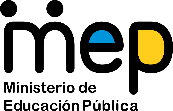 El trabajo autónomo es la capacidad de realizar tareas por nosotros mismos, sin necesidad de que nuestros/as docentes estén presentes. Esta guía tiene como propósito el repaso y el refuerzo de los aprendizajes abordados en claseMe preparo para hacer la guía 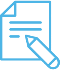 Pautas que debo verificar antes de iniciar mi trabajo.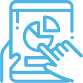 Voy a recordar lo aprendido en clase. 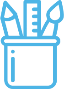  Pongo en práctica lo aprendido en claseEjemplo de matriz de autorregulación y evaluación que puede incluir en la guía de trabajo autónomo: Centro Educativo:  Colegio Tuetal Norte Educadora: Gabriela López Muñoz Nivel: SÉTIMO  Sección: 7-4Asignatura: CIENCIASMateriales o recursos que voy a necesitar Cuaderno, hojas blancas o un pliego de papel grande, lápices de colores, recortes de revistas o periódicos.Lecturas referentes a la célula, las facilitadas en clase o las que se indican en los siguientes enlaces:Postulados de la Teoría Celularhttps://www.youtube.com/watch?v=M-2ymcO7m6c La célula (material escrito y video)https://www.bioenciclopedia.com/la-celula/ La célula y el ciclo celularhttp://www.mep.go.cr/educatico/celula-ciclo-celular Condiciones que debe tener el lugar donde voy a trabajar La guía se realiza de forma autónoma. El lugar para trabajar, debe ser un lugar cómodo, con iluminación, se debe disponer de un lugar donde no se vaya a distraer fácilmente, un sitio en el cual pueda extender los materiales de trabajo. En la medida de lo posible, tener acceso a computadora con internet o celular con internet.Tiempo en que se espera que realice la guía 80 minutos.Indicaciones Recuerde, al iniciar el presente trabajo, debe leer con detenimiento los textos, o bien, observar los videos y tomar notas en el cuaderno, puede pausar el video o leer las veces que necesite, el texto para comprender y que le quede claro la información.Los trabajos realizados los debe guardar para presentarlos a su docente y comentarlos en clase cuando este con los(as) compañeros(as)Puede utilizar otras fuentes de información diferentes a las indicadas en esta ficha.Actividad Preguntas para reflexionar y responder Observe diferentes fotos de plantas o bien, observe plantas de un jardín, ¿cómo están conformadas?, ¿qué las hace crecer?, los seres humanos vamos creciendo y cambiando, ¿que provocará estos cambios?, los edificios y casas, están conformados por bloques o ladrillos unidos unos sobre otros, en los seres humanos, ¿cómo ocurre ese crecimiento?, se puede observar a simple vista, ¿cómo está constituidos “los bloques” que conforman a los seres humanos?, a las plantas?, a los animales? Escriba y/o dibuje en su cuaderno, las respuestas a las preguntas anteriores.Indicaciones Observe el video:Postulados de la Teoría Celularhttps://www.youtube.com/watch?v=M-2ymcO7m6cLa célula https://www.bioenciclopedia.com/la-celula/¿Qué te parece si repasamos algunos de sus conceptos básicos y aprovechamos para recordar cuáles son los postulados de la teoría celular?, para ello, elabore una línea de tiempo:Determine la escala, según el período temporal que abarcará el gráfico: Determinar los hechos principales: Ubique y organice previamente los eventos más importantes de la información que será representada en la línea.Trace la línea y ubique los puntos. La línea se traza de izquierda a derecha y sobre ella se distribuye la información previamente determinada, en orden cronológico, avanzando hacia el presente (o el fin del período de interés).En base a estos postulados de la teoría celular, se puede concluir que el papel que tienen las células en la constitución de la vida, es fundamental.Aunque las células no pueden ser observadas a simple vista, los científicos las identificaron inicialmente a través de microscopios ópticos y a partir del siglo pasado, de microscopios electrónicos.Observe los siguientes videos y lea la información.La célula y el ciclo celularhttp://www.mep.go.cr/educatico/celula-ciclo-celularLa célula (lectura y video)https://www.bioenciclopedia.com/la-celula/Luego, elabore un mapa conceptual, que responda a:¿Cuáles son las características de la estructura celular, que comparten y diferencian a los dos tipos de células?Para elaborar el mapa conceptual,Se busca información y se destacan las ideas principales.Se identifican varios conceptos acerca del tema y se resumen en una idea principal o palabras claves.Se encierra el título en un recuadro en la parte superior de la hoja.Se conecta el título del mapa conceptual con el concepto principal a través de una línea recta y una palabra de enlace que permita explicar de qué forma se relacionan, creando así una proposición. Se plantean los conceptos más importantes en la parte superior de la hoja hasta reflejar los conceptos menos importantes en la parte inferior.Pueden relacionarse conceptos de distintos segmentos del mapa a través de enlaces cruzados y su respectiva palabra de enlace.Revise los conceptos y las conexiones establecidas y reorganícelos si lo considera necesario.Luego de concluir el mapa conceptual y quedar claro en los conceptos y conexiones establecidas, lea lo siguiente:La capacidad de la célula eucariótica en el manejo de recursos del entorno y el manejo de residuos, las hacen más eficientes cuando se agrupan formando tejidos.Siguiendo el ejemplo de la célula, proponga una manera eficiente de aprovechar los recursos del entorno y el manejo de residuos en su comunidad.Escriba las ideas en su cuaderno.Indicaciones o preguntas para auto regularse y evaluarseAl terminar el trabajo reflexione sobre lo realizado, a través de plantear preguntas como: ¿Comprendí la temática desarrollada?, ¿la puedo relacionar con otros temas cotidianos?¿Qué cambiaría en mi trabajo?¿Le puedo explicar a otra persona lo que aprendí?¿Me agradó trabajar de forma autónoma, sin el grupo de compañeros(as) y sin el docente?¿Propondría otro tipo de actividades? ¿Cuáles?Con el trabajo autónomo voy a aprender a aprender Con el trabajo autónomo voy a aprender a aprender Reviso las acciones realizadas durante la construcción del trabajo.Marco una X encima de cada símbolo al responder las siguientes preguntas Reviso las acciones realizadas durante la construcción del trabajo.Marco una X encima de cada símbolo al responder las siguientes preguntas ¿Leí las indicaciones con detenimiento?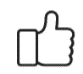 ¿Subrayé las palabras que no conocía?¿Busqué en el diccionario o consulté con un familiar el significado de las palabras que no conocía?¿Me devolví a leer las indicaciones cuando no comprendí qué hacer?Con el trabajo autónomo voy a aprender a aprenderCon el trabajo autónomo voy a aprender a aprenderValoro lo realizado al terminar por completo el trabajo.Marca una X encima de cada símbolo al responder las siguientes preguntasValoro lo realizado al terminar por completo el trabajo.Marca una X encima de cada símbolo al responder las siguientes preguntas¿Leí mi trabajo para saber si es comprensible lo escrito o realizado?¿Revisé mi trabajo para asegurarme si todo lo solicitado fue realizado?¿Me siento satisfecho con el trabajo que realicé?Explico ¿Cuál fue la parte favorita del trabajo?¿Qué puedo mejorar, la próxima vez que realice la guía de trabajo autónomo?Explico ¿Cuál fue la parte favorita del trabajo?¿Qué puedo mejorar, la próxima vez que realice la guía de trabajo autónomo?